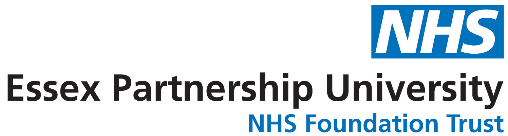 Adult Bladder and Bowel Specialist Service ADULT Referral FormPlease print and complete all sections or it will be returnedReferred By                                 Date of Referral:                    Address / Ward/ DepartmentName:                                                                                                                                              Contact Telephone Number:                                Referred By                                 Date of Referral:                    Address / Ward/ DepartmentName:                                                                                                                                              Contact Telephone Number:                                Referred By                                 Date of Referral:                    Address / Ward/ DepartmentName:                                                                                                                                              Contact Telephone Number:                                Patients Details  Title:                                                          Female/Male:Surname: Forenames: Address: Postcode: Telephone Number:    Mobile Number:(Happy to receive text message communications Yes/No) Date of Birth:NHS number:Patients Details  Title:                                                          Female/Male:Surname: Forenames: Address: Postcode: Telephone Number:    Mobile Number:(Happy to receive text message communications Yes/No) Date of Birth:NHS number:GP DetailsName: Address:  Telephone Number:Patients Details  Title:                                                          Female/Male:Surname: Forenames: Address: Postcode: Telephone Number:    Mobile Number:(Happy to receive text message communications Yes/No) Date of Birth:NHS number:Patients Details  Title:                                                          Female/Male:Surname: Forenames: Address: Postcode: Telephone Number:    Mobile Number:(Happy to receive text message communications Yes/No) Date of Birth:NHS number:Carer / Next of Kin:Name: Relationship:      Contact Address:                  Telephone Number:                                                                                             Hospital Details: Reason for admission /consultant –Hospital Details: Reason for admission /consultant –Hospital Details: Reason for admission /consultant – Please give reason for referral: BLADDER BOWEL                                      Please give reason for referral: BLADDER BOWEL                                      Please give reason for referral: BLADDER BOWEL                                     Has a referral been made to urology/gynaecology                     Y                     NMedical History – Medication – UrinalysisExcluded/Treated    Impaction          UTI          Retention  Has a referral been made to urology/gynaecology                     Y                     NMedical History – Medication – UrinalysisExcluded/Treated    Impaction          UTI          Retention  Has a referral been made to urology/gynaecology                     Y                     NMedical History – Medication – UrinalysisExcluded/Treated    Impaction          UTI          Retention  Other relevant information i.e. Communication Difficulties / Disabilities / cognitive impairmentIs patient housebound      Y        NAgency input – Social Services      District Nurse         Other    please stateOther relevant information i.e. Communication Difficulties / Disabilities / cognitive impairmentIs patient housebound      Y        NAgency input – Social Services      District Nurse         Other    please stateOther relevant information i.e. Communication Difficulties / Disabilities / cognitive impairmentIs patient housebound      Y        NAgency input – Social Services      District Nurse         Other    please stateSignature                                          Print Name                                        DesignationThis form must be signed by a Qualified Health Care professionalSignature                                          Print Name                                        DesignationThis form must be signed by a Qualified Health Care professionalSignature                                          Print Name                                        DesignationThis form must be signed by a Qualified Health Care professionalNB Community Nurses / Ward Nurses please attach copy of Continence Care Pathway                  Primary assessments will be carried out by District NurseNB Community Nurses / Ward Nurses please attach copy of Continence Care Pathway                  Primary assessments will be carried out by District NurseNB Community Nurses / Ward Nurses please attach copy of Continence Care Pathway                  Primary assessments will be carried out by District NurseSend to:Adult Bladder and Bowel Specialist Service Unit 8, The Forum, Coopers WayTemple Farm Industrial Estate, Southend on SeaSS2 5TE.Email: continence.referrals@nhs.net  For Office UseFor Office Use